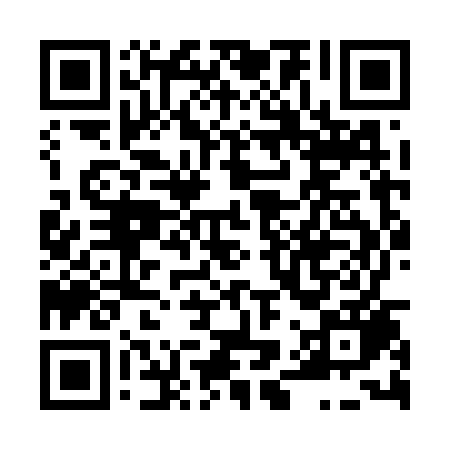 Prayer times for Zvolenovice, Czech RepublicMon 1 Jul 2024 - Wed 31 Jul 2024High Latitude Method: Angle Based RulePrayer Calculation Method: Muslim World LeagueAsar Calculation Method: HanafiPrayer times provided by https://www.salahtimes.comDateDayFajrSunriseDhuhrAsrMaghribIsha1Mon2:364:571:026:339:0611:202Tue2:364:581:026:339:0611:203Wed2:374:591:026:339:0611:204Thu2:375:001:036:329:0511:205Fri2:385:001:036:329:0511:206Sat2:385:011:036:329:0411:197Sun2:385:021:036:329:0411:198Mon2:395:031:036:329:0311:199Tue2:395:041:036:319:0311:1910Wed2:405:051:036:319:0211:1911Thu2:405:061:046:319:0111:1812Fri2:415:071:046:309:0011:1813Sat2:415:081:046:309:0011:1814Sun2:425:091:046:308:5911:1815Mon2:425:101:046:298:5811:1716Tue2:435:111:046:298:5711:1717Wed2:435:121:046:288:5611:1618Thu2:445:131:046:288:5511:1619Fri2:445:141:046:278:5411:1620Sat2:455:151:046:278:5311:1521Sun2:455:171:046:268:5211:1522Mon2:465:181:046:258:5111:1423Tue2:465:191:056:258:4911:1424Wed2:475:201:056:248:4811:1325Thu2:475:221:056:238:4711:1226Fri2:485:231:056:238:4611:0927Sat2:485:241:056:228:4411:0728Sun2:515:251:046:218:4311:0429Mon2:545:271:046:208:4111:0130Tue2:575:281:046:198:4010:5831Wed2:595:291:046:188:3910:56